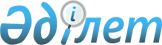 Об утверждении размеров оплаты деятельности частного судебного исполнителяПриказ Министра юстиции Республики Казахстан от 27 июня 2023 года № 416. Зарегистрирован в Министерстве юстиции Республики Казахстан 27 июня 2023 года № 32907
      В соответствии с пунктом 4 статьи 118 Закона Республики Казахстан "Об исполнительном производстве и статусе судебных исполнителей" ПРИКАЗЫВАЮ:
      1. Утвердить прилагаемые размеры оплаты деятельности частного судебного исполнителя.
      2. Департаменту принудительного исполнения Министерства юстиции Республики Казахстан в установленном законодательством Республики Казахстан порядке обеспечить:
      1) государственную регистрацию настоящего приказа;
      2) размещение настоящего приказа на официальном Интернет-ресурсе Министерства юстиции Республики Казахстан.
      3. Контроль за исполнением настоящего приказа возложить на курирующего вице-министра юстиции Республики Казахстан.
      4. Настоящий приказ вводится в действие по истечении десяти календарных дней после дня его первого официального опубликования. Размеры оплаты деятельности частного судебного исполнителя
      Сумма оплаты деятельности частного судебного исполнителя, уплачиваемая в рамках исполнительного производства в зависимости от категории дел, устанавливается в следующих размерах:
      1) для исполнительных документов имущественного (денежного) характера в зависимости от сумм взыскания:
      до 60 МРП - в размере 25 процентов от суммы взыскания;
      от 60 до 300 МРП - в размере 20 процентов от суммы взыскания;
      от 300 до 1 000 МРП - в размере 15 процентов от суммы взыскания;
      от 1 000 до 5 000 МРП — в размере 10 процентов от суммы взыскания;
      от 5 000 до 10 000 МРП - в размере 8 процентов от суммы взыскания;
      от 10 000 до 20 000 МРП - в размере 5 процентов от суммы взыскания;
      свыше 20 000 - в размере 3 процентов от суммы взыскания;
      2) для исполнительных документов неимущественного (не денежного) характера:
      о выселении и (или) вселении, обязании должника совершить определенные действия и (или) воздержаться от их совершения - с физических лиц 50 МРП, юридических лиц 100 МРП;
      об обеспечении иска, освобождении имущества от ареста и иных исполнительных документов – с физических лиц 10 МРП, юридических лиц 20 МРП;
      о порядке общения с ребенком – с физических лиц в размере 20 МРП ежемесячно;
      3) для исполнительных документов о взыскании периодических платежей:
      о взыскании алиментов и возмещении вреда, причиненного увечьем или иным повреждением здоровья, в размере 1 МРП от суммы взыскания ежеквартально.
      При взыскании образовавшейся задолженности оплата деятельности частного судебного исполнителя осуществляется в соответствии с подпунктом 1) настоящих размеров оплаты деятельности частного судебного исполнителя.
      Примечание:
      сумма взыскания – размер содержащегося в исполнительном документе денежного требования либо части денежного требования, предъявленного взыскателем к принудительному исполнению.
       Если исполнительный документ имущественного характера исполнен частично, то частному судебному исполнителю выплачивается только часть оплаты его деятельности, пропорциональная взысканной сумме или стоимости имущества. 
       По исполнительным документам о порядке общения с ребенком оплата деятельности частного судебного исполнителя возлагается в равных долях на взыскателя и должника.
       Сумма оплаты деятельности частного судебного исполнителя взыскивается со стороны, заявившей ходатайство о принятии обеспечительных мер. По исполнительному документу об отмене обеспечения иска оплата деятельности частного судебного исполнителя взыскивается с лица, заявившего ходатайство о принятии обеспечительных мер, и которому в иске отказано. В случае удовлетворения иска, оплата деятельности частного судебного исполнителя по исполнительному документу об отмене обеспечения иска взыскивается с лица, в отношении которого приняты обеспечительные меры.
       МРП – месячный расчетный показатель, устанавливаемый ежегодно Законом Республики Казахстан "О республиканском бюджете".
					© 2012. РГП на ПХВ «Институт законодательства и правовой информации Республики Казахстан» Министерства юстиции Республики Казахстан
				
      Министр юстиции Республики Казахстан 

А. Ескараев
Утверждены приказом
Министр юстиции
Республики Казахстан
от 27 июня 2023 года № 416